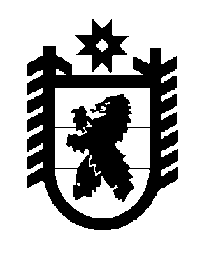 Российская Федерация Республика Карелия    ПРАВИТЕЛЬСТВО РЕСПУБЛИКИ КАРЕЛИЯПОСТАНОВЛЕНИЕ                                 от  30 сентября 2014 года № 306-Пг. Петрозаводск О внесении изменений в постановление Правительства 
Республики Карелия от 7 февраля 2014 года № 26-П	Правительство Республики Карелия п о с т а н о в л я е т:Внести в постановление Правительства Республики Карелия от              7 февраля 2014 года № 26-П «О реализации дополнительных мероприятий в сфере занятости населения, включающих в себя содействие в трудоустройстве незанятых инвалидов на оборудованные (оснащенные) для них рабочие места, в Республике Карелия в 2014 году» (Карелия, 2014, 20 февраля) следующие изменения:1. В наименовании слова «, включающих в себя содействие в трудоустройстве незанятых инвалидов на оборудованные (оснащенные) для них рабочие места,» исключить.2. Пункт 1 после слов «рабочие места» дополнить словами «и создание инфраструктуры, необходимой для беспрепятственного доступа к рабочим местам».3. В пункте 2 слова «, включающих в себя содействие в трудоустройстве незанятых инвалидов на оборудованные (оснащенные) для них рабочие места,» исключить.4. Абзац третий пункта 4 изложить в следующей редакции:«численность инвалидов, трудоустроенных на оборудованные (оснащенные) для них рабочие места, – не менее 57 человек, в том числе использующих кресла-коляски, трудоустроенных на оборудованные (оснащенные) для них рабочие места, – 2 человека.».5. В Порядке расходования средств бюджета Республики Карелия на реализацию дополнительных мероприятий в сфере занятости населения, включающих в себя содействие в трудоустройстве незанятых инвалидов на оборудованные (оснащенные) для них рабочие места, в Республике Карелия в 2014 году, утвержденном указанным постановлением:а) в наименовании слова «, включающих в себя содействие в трудоустройстве незанятых инвалидов на оборудованные (оснащенные) для них рабочие места,» исключить;б) пункт 1 после слов «рабочие места» дополнить словами «и создание инфраструктуры, необходимой для беспрепятственного доступа к рабочим местам»;в) в пункте 4:абзац первый изложить в следующей редакции:«4. Средства бюджета Республики Карелия на реализацию дополнительных мероприятий предоставляются на возмещение затрат работодателя на оборудование (оснащение) рабочего места для незанятого инвалида, обратившегося в органы службы занятости в целях поиска подходящей работы, и создание инфраструктуры, необходимой для беспрепятственного доступа к рабочим местам, в среднем в размере 100000 рублей за одно рабочее место.»;в абзаце втором слова «обеспечение самостоятельного и безопасного доступа» заменить словами «создание инфраструктуры, необходимой для беспрепятственного доступа».           Глава Республики  Карелия                                                            А.П. Худилайнен